ZAŁĄCZNIK NR 2Wzór umowy CZEŚĆ ………….Integracja oprogramowania obsługującego system podatkowy z systemem gospodarki nieruchomościami w Mieście Krosno w ramach projektu pn. „Nowoczesne rozwiązania w obszarze podatków i opłat lokalnych oraz zarządzania nieruchomościami dla 6 miast - członków Związku Miast Polskich”zawarta w dniu  ……………………. 2019 r. w Krośnie pomiędzy:Gminą Miasto Krosno(adres dla doręczeń: ul. Lwowska 28a, 38-400 Krosno, reprezentowaną przez: Prezydenta Miasta Krosna – Pana Piotra Przytockiegoprzy kontrasygnacie Skarbnika  Miasta Krosna - Pana Marcina Połomskiego;zwaną w treści umowy „ZAMAWIAJĄCYM”,  afirmą: .................................................................................................zwaną dalej w treści umowy: Wykonawcą,zwanymi dalej łącznie w treści niniejszej umowy: STRONAMI, w wyniku przeprowadzonego postępowania w trybie przetargu nieograniczonego na podstawie art. 39 ustawy z dnia 29 stycznia 2004 r. – Prawo zamówień publicznycho wartości szacunkowej nie przekraczającej wyrażoną w złotych równowartość kwoty 221 000 euro została zawarta umowa następującej treści:§ 1. Przedmiot umowyZAMAWIAJĄCY zleca, a WYKONAWCA przyjmuje do realizacji przedmiot umowy tj.: zadanie inwestycyjne pn.: „Modernizacja oprogramowania systemu podatkowego w Mieście Krosno w ramach projektu pn. „Nowoczesne rozwiązania w obszarze podatków i opłat lokalnych oraz zarządzania nieruchomościami dla 6 miast - członków Związku Miast Polskich”. Zamówienie jest realizowane w ramach projektu partnerskiego pn.: „Nowoczesne rozwiązania w obszarze podatków i opłat lokalnych oraz zarządzania nieruchomościami dla 6 miast - członków Związku Miast Polskich".Przedmiotem zamówienia jest: Zadanie 1. ………………………………………………... Szczegółowy opis Zadania nr 1 stanowi załącznik nr 2 do Umowy.Zadanie 2. ………………………………………………… Szczegółowy opis Zadania nr 2 stanowi załącznik nr 2 do Umowy.Integralną częścią umowy jest Specyfikacja Istotnych Warunków Zamówienia wraz z załącznikami oraz oferta Wykonawcy wraz z załącznikami, które stanowią załącznik nr 2 do umowy.§ 2. Termin realizacjiWykonawca rozpocznie realizację zamówienia w dniu podpisania umowy.Termin wykonania kompletnego i niewadliwego przedmiotu umowy, ustala się na dzień ……………. r. Wykonawca oświadcza, iż ma świadomość tego, że terminowość wykonania umowy ma kluczowe znaczenie dla Zamawiającego. W związku z tym Wykonawca gwarantuje, że wykonanie kompletnego 
i niewadliwego przedmiotu umowy nastąpi w terminach wskazanych w umowie.§ 3. Obowiązki stronZAMAWIAJĄCY:dokona kontroli poprawności realizacji zadań w terminie 5 dni roboczych od dnia przekazania przez WYKONAWCĘ zadania do odbioru,przyjmie protokolarnie zakończenie poszczególnych zadań.WYKONAWCA: wykona przedmiot umowy opisany w § 1 niniejszej umowy zgodnie 
z obowiązującymi przepisami i z należytą starannością wymaganą 
w stosunkach tego rodzaju,przedstawi ZAMAWIAJĄCEMU pisemnie zgłoszenie do odbioru końcowego przedmiotu umowy w terminie opisanym w § 2 ust. 2 niniejszej umowy.Wykonawca oświadcza, że posiada odpowiednią wiedzę i doświadczenie oraz dysponuje odpowiednim potencjałem technicznym i osobami zdolnymi do wykonania przedmiotu umowy, oraz że przedmiot umowy zostanie wykonany profesjonalnie, zgodnie z umową, obowiązującymi przepisami prawa 
i normami.§ 4. Wynagrodzenie i warunki płatnościWysokość wynagrodzenia przysługującego WYKONAWCY za wykonanie całości przedmiotu zamówienia opisanego w § 1 umowy wynosi 
…………….. zł brutto (słownie: ……………………..). Powyższa kwota zawiera obowiązujący podatek VAT.Na wynagrodzenie, o którym mowa w ust. 1 składa się:Za realizację Zadania 1: kwota ………………… zł brutto (słownie: ……………………………………………………………………… złotych 00/000), 
w tym  należny podatek od towarów i usług w wysokości 23 % w kwocie ……………………zł (słownie: ………………………………..……złotych 00/000), Za realizację Zadania 2: kwota …………………….. zł brutto (słownie: …………………………………………………………………..…..złotych 00/000), 
w tym  należny podatek od towarów i usług w wysokości 23 % w kwocie 
……………….. zł (słownie: ………………………………………złotych 00/000). Podstawą do wystawienia przez WYKONAWCĘ faktury końcowej będzie bezusterkowy protokół odbioru końcowego z zadań 1, 2 o których mowa w §1. Wynagrodzenie będzie wypłacone na podstawie faktury wystawionej przez Wykonawcę dla Zamawiającego za realizację przedmiotu zamówienia na rachunek bankowy Wykonawcy nr …………………………………………………… wskazany na fakturze w terminie 14 dni od daty otrzymania prawidłowo wystawionej faktury. Za datę dokonania płatności faktury uznaje się dzień obciążenia rachunku Zamawiającego.Wynagrodzenie obejmuje wynagrodzenie za stworzenie modułów opisanych w § 1 oraz za udzielenie licencji na ww. moduły.Wynagrodzenie stanowi całość wynagrodzenia Wykonawcy w związku z realizacją umowy. Wykonawcy nie przysługują żadne inne roszczenia w stosunku do Zamawiającego, w szczególności zwrot kosztów podróży oraz zakwaterowania przedstawicieli Wykonawcy czy też zwrot jakichkolwiek innych, dodatkowych kosztów ponoszonych przez Wykonawcę związanych z wykonywaniem umowy.§ 5. Odstąpienie lub wypowiedzenie umowyZAMAWIAJĄCEMU przysługuje prawo odstąpienia od umowy bez zapłaty kar umownych w razie wystąpienia istotnej zmiany okoliczności powodującej, że wykonanie umowy nie leży w interesie publicznym, czego nie można było przewidzieć w chwili zawarcia umowy lub dalsze wykonywanie umowy może zagrozić istotnemu interesowi bezpieczeństwa państwa lub bezpieczeństwu publicznemu, odstąpienie od umowy może nastąpić w tym wypadku w terminie 30 dni od dnia powzięcia wiadomości o powyższych okolicznościach.ZAMAWIAJĄCEMU przysługuje prawo odstąpienia od umowy (umowne prawo odstąpienia) ze skutkiem natychmiastowym bez wyznaczania terminu dodatkowego, w przypadku gdy:Wykonawca przerwał wykonywanie przedmiotu Umowy i nie wykonuje go przez okres dłuższy niż 5 dni oraz nie kontynuuje ich pomimo pisemnego wezwania Zamawiającego,Wykonawca nie wykonuje przedmiotu Umowy zgodnie z Umową lub rażąco naruszył obowiązujące przepisy w zakresie przedmiotu Umowy,Wykonawca naruszył którekolwiek ze swoich zobowiązań i nie zaprzestał naruszeń w terminie wyznaczonym na piśmie przez Zamawiającego. Wezwanie musi być dokonane w formie pisemnej i doręczone za pośrednictwem listu poleconego,po trzecim zgłoszeniu do Odbioru końcowego, przedmiot umowy jest nadal niezgodny z umową i nie zostanie odebrany przez ZAMAWIAJĄCEGO. ZAMAWIAJĄCEMU przysługuje prawo odstąpienia w terminie do 30 dni od poinformowania Wykonawcy o odmowie odbioru.W razie wykonania przez Zamawiającego umownego prawa odstąpienia od umowy z przyczyn, za które odpowiedzialność ponosi Wykonawca, oświadczenie o odstąpieniu ma skutek w stosunku do całej Umowy.W  przypadku  odstąpienia od umowy przez  ZAMAWIAJĄCEGO  z przyczyn za które odpowiada Wykonawca, o których mowa w § 5 ust. 2 umowy, wynagrodzenie WYKONAWCY nie przysługuje, a ponadto WYKONAWCA ma obowiązek pokryć szkodę ZAMAWIAJĄCEGO z tytułu utraty dofinansowania, wynikającego z umowy o dofinansowanie projektu nr POWR.02.18.00-00-0009/18 zawartej w …………………………… r. pomiędzy Związkiem Miast Polskich a Gminą Miasto Krosno.Odstąpienie od Umowy lub jej wypowiedzenie nie ma wpływu na uprawnienia Zamawiającego wynikające z gwarancji i rękojmi w zakresie wykonanego do chwili odstąpienia i odebranego bez zastrzeżeń przez Zamawiającego przedmiotu Umowy. § 6. Zmiana umowyZAMAWIAJĄCY przewiduje możliwość dokonania istotnych zmian postanowień zawartej umowy w stosunku do treści oferty, na podstawie, której dokonano wyboru WYKONAWCY w następujących przypadkach:zmiany funkcjonalności oprogramowania wynikająca z przyczyn obiektywnych,  w przypadku uzasadnionej przyczynami technicznymi, w szczególności ujawnionymi na etapie prac analitycznych i projektowych, konieczności zmiany:sposobu wykonania umowy w obszarach: organizacyjnym, wykorzystywanych narzędzi, przyjętych metod i kanałów komunikacji,zakresu przedmiotu umowy w obszarze wymagań funkcyjnych lub niefunkcjonalnych, jeżeli rezygnacja z danego wymagania lub zastąpienie go innym, spowoduje zoptymalizowane dopasowanie przedmiotu umowy do potrzeb Zamawiającego, Zamawiający dopuszcza wprowadzenie odpowiednich zmian uwzględniających stwierdzone przyczyny techniczne, polegających w szczególności na modyfikacji wymagań Zamawiającego lub zmianie sposobu ich realizacji;W przypadku wystąpienia okoliczności skutkujących koniecznością zmiany umowy z przyczyn, o których mowa powyżej, WYKONAWCA zobowiązany jest do niezwłocznego poinformowania o tym fakcie ZAMAWIAJĄCEGO 
i wystąpienia z wnioskiem o dokonanie wskazanej zmiany.Z okoliczności stanowiących podstawę zmiany do umowy zostanie sporządzony protokół podpisany przez obie strony.Zmiana umowy powinna nastąpić w formie pisemnego aneksu podpisanego przez obie strony, pod rygorem nieważności takiego oświadczenia.Zmiana umowy nie powoduje zwiększenia wynagrodzenia Wykonawcy ustalonego w umowie.§ 7. Obowiązki stron przy odstąpieniu od umowyOdstąpienie od umowy powinno nastąpić w formie pisemnej pod rygorem nieważności takiego oświadczenia oraz powinno zawierać uzasadnienie.W przypadku odstąpienia od umowy strony obciążają następujące obowiązki szczegółowe:w terminie 7 dni od daty odstąpienia od umowy WYKONAWCA przy udziale ZAMAWIAJĄCEGO sporządzi protokół inwentaryzacji wszystkich prac wg stanu na dzień odstąpienia od umowy,WYKONAWCA zabezpieczy przerwane prace w zakresie obustronnie uzgodnionym na koszt tej strony z której winy doszło do odstąpienia od umowy,WYKONAWCA zgłosi do odbioru przez ZAMAWIAJĄCEGO zakres prac przerwanych, jeżeli odstąpienie od umowy nastąpiło z przyczyn, za które WYKONAWCA nie odpowiada. ZAMAWIAJĄCY w razie odstąpienia od umowy z przyczyn, za które odpowiada ZAMAWIAJĄCY, zobowiązany jest do dokonania odbioru prac przerwanych oraz do zapłaty wynagrodzenia za prace, które zostały wykonane do dnia odstąpienia.Strony zgodnie oświadczają, iż odstąpienie od umowy nie powoduje wygaśnięcia zobowiązania Wykonawcy do zapłaty kary umownej, o której mowa w § 8 ust. 1.§ 8. Kary i odszkodowaniaWYKONAWCA zapłaci ZAMAWIAJĄCEMU kary umowne:za opóźnienie w wykonaniu przedmiotu umowy – w wysokości 0,15% wynagrodzenia umownego brutto ustalonego w § 4 ust. 1 – za każdy rozpoczęty dzień opóźnienia liczony od terminu ustalonego w § 2 ust. 2,w razie odstąpienia od umowy z przyczyn leżących po stronie WYKONAWCY w wysokości 20% wynagrodzenia umownego brutto ustalonego w § 4 ust. 1. za opóźnienie w dokonaniu naprawy gwarancyjnej w wysokości 100 zł za każdy rozpoczęty dzień opóźnienia w dokonaniu naprawy,za opóźnienie w dotrzymaniu czasu reakcji serwisu w kwocie 100 zł za każdą rozpoczętą godzinę opóźnienia w dotrzymaniu czasu reakcji serwisu.w przypadku wystąpienia wady prawnej w przedmiocie umowy w wysokości 10% wynagrodzenia umownego brutto ustalonego w § 4 ust. 1 za każdy stwierdzony przypadek.Jeżeli rzeczywista szkoda przewyższy karę umowną, ZAMAWIAJĄCEMU przysługuje prawo dochodzenia odszkodowania uzupełniającego na zasadach ogólnych określonych w kodeksie cywilnym.W zakresie kar umownych opisanych umową, odpowiedzialność za opóźnienie oznacza przyjęcie przez Wykonawcę odpowiedzialności za przekroczenie terminu wskazanego w umowie lub wyznaczonego zgodnie z postanowieniami umowy na zasadzie ryzyka, od której może się uwolnić wyłącznie wykazując, że opóźnienie nastąpiło z przyczyn, za które odpowiedzialność ponosi Zamawiający lub było spowodowane przyczynami o charakterze siły wyższej.Kary umowne są niezależne od siebie i należą się Zamawiającemu w pełnej wysokości nawet w przypadku, gdy z powodu jednego zdarzenia naliczona jest więcej niż jedna kara. Kary będą naliczane za każdy przypadek naruszenia Umowy odrębnie.Kary umowne są należne także w przypadku odstąpienia od Umowy lub jej wypowiedzenia, niezależnie od przyczyn odstąpienia lub wypowiedzenia.Kwoty kar umownych będą płatne w terminie wskazanym w żądaniu Zamawiającego. Powyższe nie wyłącza możliwości potrącenia naliczonych kar, jak również zaspokojenia roszczeń z zabezpieczenia należytego wykonania umowy.Za opóźnienie w zapłacie faktur ZAMAWIAJĄCY zapłaci odsetki ustawowe za opóźnienie.§ 9. Sposoby rozliczeń i odbioruStrony postanawiają, że dokonywany będzie odbiór końcowy.  Strony ustalają, że miejscem odbioru jest siedziba ZAMAWIAJĄCEGO.WYKONAWCA poinformuje pisemnie ZAMAWIAJĄCEGO o gotowości do odbioru.Odbiór całości przedmiotu umowy w ramach odbioru końcowego nastąpi w ciągu 7 dni liczonych od daty:otrzymania przez Zamawiającego zawiadomienia WYKONAWCY 
o zakończeniu wszystkich prac i zgłoszeniu całości przedmiotu umowy do odbioru, przy czym strony  ustalają następującą procedurę odbioru: ZAMAWIAJĄCY powiadomi WYKONAWCĘ e-mailem i telefonicznie  
o dniu i godzinie rozpoczęcia czynności odbioru,do odbioru WYKONAWCA I ZAMAWIAJĄCY deleguje pisemnie upoważnionych przedstawicieli, których pełnomocnictwa zostaną załączone do protokołu odbioru,po sprawdzeniu całego przedmiotu umowy i stwierdzeniu jego wykonania  zgodnie z umową oraz sprawdzeniu bezusterkowego działania systemów informatycznych nastąpi protokolarny odbiór  przedmiotu umowy,jeżeli w toku odbioru zostanie stwierdzona niewykonanie modernizacji zgodnie z umową lub jego wadliwe działanie (z wadami bądź usterkami)  ZAMAWIAJĄCY sporządzi protokół, w którym:- odmówi odbioru przedmiotu umowy,- wskaże przyczyny odmowy odbioru,- zakreśli termin nie krótszy niż 2 dni kalendarzowe na usunięcie stwierdzonych braków,  wad i usterek przez WYKONAWCĘ,- doręczy protokół WYKONAWCY.odbiór końcowy nastąpi z chwilą podpisania końcowego protokołu odbioru bez zastrzeżeń, stwierdzającego kompletność wykonania przedmiotu umowy, prawidłowość działania zgodnie z wymaganiami Zamawiającego, ofertą oraz celem jakiemu przedmiot umowy ma służyć.W przypadku odmowy odbioru końcowego przez ZAMAWIAJĄCEGO, o którym mowa w ust. 1, Wykonawca ma obowiązek ponownego zgłoszenia do odbioru końcowego przedmiotu umowy po usunięciu wszystkich braków, wad i usterek  z zachowaniem wymogów przewidzianych niniejszą umową w zakresie zgłoszenia  odbioru końcowego. Procedurę odbioru końcowego powtarza się aż do czasu dokonania przez ZAMAWIAJĄCEGO odbioru albo skorzystania przez ZAMAWIAJĄCEGO z prawa odstąpienia od umowy.ZAMAWIAJĄCY może powołać Inspektora Kontroli dla celów dokonania kontroli całości zamówienia. Inspektorem Kontroli może być osoba fizyczna lub prawna, bądź jednostka nieposiadająca osobowości prawnej.Powołanie przez ZAMAWIAJĄCEGO Inspektora Kontroli oznacza przeniesienie na niego praw i obowiązków w zakresie kontroli i sporządzenia protokołu odbioru, jakie niniejszą umową ustalone zostały dla ZAMAWIAJĄCEGO.Dokonanie odbioru nie zwalnia Wykonawcy od odpowiedzialności, jeżeli na podstawie dotychczasowych prac wiedział lub jako profesjonalista powinien był wiedzieć, że odebrany przedmiot umowy nie spełnia wymagań określonych w umowie i nie wpływa na możliwość skorzystania przez ZAMAWIAJĄCEGO z uprawnień przysługujących na mocy powszechnie obowiązujących przepisów oraz postanowień umowy, w tym naliczenia kar umownych, dochodzenia odszkodowań oraz odstąpienia od umowy, jeżeli fakt nienależytego wykonania umowy zostanie ujawniony po wykonaniu umowy. § 10. Gwarancja, asysta techniczna i konserwacjaWykonawca oświadcza, że udziela gwarancji na powstałe moduły przez okres 60 miesięcy (liczony od daty podpisania protokołu odbioru końcowego) na zasadach opisanych w ust. 8.Z dniem odbioru końcowego Wykonawca rozpocznie świadczenie usługi asysty technicznej i konserwacji na zasadach opisanych w ust. 9. Wykonawca świadczył będzie darmową usługę asysty technicznej i konserwacji przez okres …………. miesięcy od dnia podpisania protokołu odbioru końcowego.Wykonawca udziela rękojmi za wady powstałych modułów na okres 60 miesięcy od podpisania protokołu końcowego.Niniejsza umowa stanowi dokument gwarancyjny bez konieczności składania dodatkowego dokumentu na okoliczność udzielenia gwarancji. Gwarancja nie wyłącza, nie ogranicza ani nie zawiesza uprawnień Zamawiającego wynikających z przepisów z tytułu rękojmi. Zamawiający jest upoważniony do wykonywania uprawnień z tytułu rękojmi, niezależnie od uprawnień wynikających z gwarancji.Wykonawca gwarantuje, że powstałe moduły będą działać prawidłowo i zgodnie z dostarczonymi opisami i instrukcjami zgodnie z warunkami zamówienia. Wszelkie koszty związane z serwisem gwarancyjnym ponosi WYKONAWCA. 
W okresie gwarancji WYKONAWCA może obciążyć ZAMAWIAJĄCEGO kosztami serwisu tylko wówczas, gdy zgłoszenie dokonane przez ZAMAWIAJĄCEGO okazało się bezzasadne. W ramach świadczenia usług serwisu gwarancyjnego dla dostarczonego oprogramowania Wykonawca będzie zobowiązany do:Utrzymania gotowości do czynności serwisowych,Przyjęcia zgłoszenia i podjęcie czynności serwisowych,Dokonania naprawy w uzgodnionym terminie,Prowadzenia obsługi telefonicznej z zakresu wsparcia użytkowników w kwestii rozwiązywania problemów z oprogramowaniem,Zapewnienie dostępności serwisu gwarancyjnego rozumianej jako liczba godzin ciągłego świadczenia usług gwarancyjnych począwszy od godziny 800, przy czym nie dotyczy to dni ustawowo wolnych od pracy – minimum 8 godzin dziennie,Wymagany czas reakcji serwisu (konsultacja techniczna) – nie dłuższy niż 2 godziny od zgłoszenia,Wymagany czas naprawy (przy usunięciu błędu, wady, usterki) nie dłuższy niż: 24 godziny od zgłoszenia. W ramach świadczenia usługi asysty technicznej i konserwacji dla dostarczonego oprogramowania Wykonawca będzie zobowiązany do: Dokonywania korekt funkcji lub algorytmów programów oraz konstrukcji Systemu związanych ze zmianami przepisów prawnych,Dokonywania rozszerzeń funkcji oraz konstrukcji Systemu związanych z powszechnie zgłoszonymi potrzebami użytkowników SystemuUsprawnienia obsługi systemu poprzez wprowadzenie autorskich udoskonaleń w technologii i oprogramowaniu systemu.Udzielania porad poprzez: telefon, e-mail, związanych z eksploatacją systemu w zakresie niezbędnym do użytkowania Systemu.Dostawy nowych wersji oprogramowania (powstałych wg powyższych punktów 1) – 4)). Wykonawca wykona instalację i konfigurację nowej wersji.Aktualizacje istniejącej funkcjonalności wynikające ze zmian prawa Wykonawca będzie dostarczał przed terminem wejścia przepisów w życie.Gwarancje i wykonywanie świadczeń gwarancyjnych muszą być wykonane według następujących wymagań:Poprzez czas reakcji na zgłoszenie awarii Zamawiający rozumie czas przyjęcia zgłoszenia do serwisu.Poprzez czas naprawy Zamawiający rozumie czas liczony od reakcji serwisu po zgłoszeniu awarii liczony do momentu dokonania skutecznej naprawy.Bieg gwarancji rozpoczyna się z dniem podpisania protokołu zdawczo – odbiorczego dotyczącego dostawy modułów.Wykonawca oświadcza, że roczny koszt asysty technicznej i konserwacji po okresie podanym w ust. 3 nie będzie wyższy niż 3% kwoty w zaoferowanej w ofercieZamawiający dopuszcza możliwość waloryzacji kosztów asysty technicznej i konserwacji na powstałe moduły w następnych latach w formie negocjacji do poziomu wskaźnika inflacji 1 raz w roku o wskaźnik inflacji, nie wyżej jednak niż 5% w skali roku. Zmianę kosztów asysty technicznej i konserwacji wprowadza się w formie aneksu do umowy.§ 11. Prawa autorskie i licencjeW ramach wynagrodzenia, o którym mowa w § 4 ust. 1, WYKONAWCA:udzieli ZAMAWIAJĄCEMU licencji uprawniającej do korzystania z każdego modułu o której mowa w §1,Licencje, o których mowa w ust. 1 lit 1), udzielane są ZAMAWIAJĄCEMU z chwilą podpisania protokołu odbioru końcowego, Licencje, o których mowa powyżej, udzielane są bez ograniczeń co do celu lub sposobu korzystania z oprogramowania, w tym umożliwia Zamawiającemu korzystanie z oprogramowania we własnej infrastrukturze technicznej, w infrastrukturze udostępnianej Zamawiającemu przez osoby trzecie, Udzielone licencje, o których mowa w ust. 1 lit 1), muszą być bezterminowe, Oferowane licencje muszą pozwalać na użytkowanie oprogramowania zgodnie z przepisami prawa oraz wymogami Zamawiającego wynikającymi z umowy,  Licencja oprogramowania nie może ograniczać prawa Zamawiającego do rozbudowy, zwiększenia ilości serwerów obsługujących oprogramowanie, przeniesienia oprogramowania na inny serwer, rozdzielenia funkcji serwera (osobny serwer bazy danych, osobny serwer aplikacji, osobny serwer plików), Licencja oprogramowania musi być licencją bez ograniczenia ilości komputerów, serwerów, na których można zainstalować i używać oprogramowanie, Licencja na oprogramowanie nie może w żaden sposób ograniczać sposobu pracy użytkowników końcowych (np. praca w sieci LAN, praca zdalna poprzez Internet). Użytkownik może pracować w dowolny dostępny technologicznie sposób, bez żadnych ograniczeń, Licencja oprogramowania nie może ograniczać prawa Zamawiającego do wykonania kopii bezpieczeństwa oprogramowania w ilości, którą uzna za stosowną, Licencja oprogramowania nie może ograniczać prawa Zamawiającego do instalacji użytkowania oprogramowania na serwerach zapasowych uruchamianych w przypadku awarii serwerów podstawowych, Licencja oprogramowania nie może ograniczać prawa Zamawiającego do korzystania z oprogramowania na dowolnym komputerze Zamawiającego (licencja nie może być przypisana do komputera/urządzenia), Licencja oprogramowania musi pozwalać na modyfikację, zmianę, rozbudowę, oprogramowania w celu przystosowania go do potrzeb Zamawiającego.WYKONAWCA oświadcza, że:wykonanie przedmiotu umowy nie narusza i nie będzie naruszało praw autorskich innych osób,moduły nie zawierają i nie będą zawierać niedozwolonych zapożyczeń z utworów osób trzecich oraz nie będą obciążone żadnymi innymi prawami osób trzecich;moduły są wolne od wad, w tym od wad prawnych.W przypadku wystąpienia przeciwko ZAMAWIAJĄCEMU przez osoby trzecie z roszczeniami wynikającymi z naruszenia ich praw autorskich, WYKONAWCA zobowiązuje się do ich zaspokojenia i zwolnienia ZAMAWIAJĄCEGO od obowiązku świadczeń z tego tytułu.W przypadku dochodzenia na drodze sądowej przez osoby trzecie roszczeń wynikających z naruszenia ich praw autorskich przeciwko ZAMAWIAJĄCEMU, Zamawiający przy pozwie WYKONAWCA będzie zobowiązany do przystąpienia w procesie po stronie ZAMAWIAJĄCEGO i podjęcia wszelkich czynności w celu zwolnienia ZAMAWIAJĄCEGO z udziału w postępowaniu.W przypadku zgłoszenia wobec ZAMAWIAJĄCEGO przez osoby trzecie roszczeń związanych ze zgodnym z niniejszą umową wykonywaniem praw autorskich w niej określonych, WYKONAWCA zobowiązuje się do udzielania ZAMAWIAJĄCEMU wszelkich informacji niezbędnych do wyjaśnienia zaistniałej sytuacji.§ 12. Ochrona danych osobowychW zakresie związanym z realizacją zadania publicznego, w tym z gromadzeniem, przetwarzaniem i przekazywaniem danych osobowych, a także wprowadzaniem ich do systemów informatycznych, Zleceniobiorca odbiera stosowne oświadczenia o zgodzie na gromadzenie, przetwarzanie i przekazywanie danych osobowych od osób, których te dane dotyczą, oświadczenia o zgodzie na udostępnianie wizerunku uczestników zadania, a także przekazuje uczestnikom zadania klauzulę informacyjną zgodnie z rozporządzeniem Parlamentu Europejskiego i Rady (UE) 2016/679 z dnia 27 kwietnia 2016 r. w sprawie ochrony osób fizycznych w związku z przetwarzaniem danych osobowych i w sprawie swobodnego przepływu takich danych oraz uchylenia dyrektywy 95/46/WE i ustawą z dnia 10 maja 2018 r. o ochronie danych osobowych (Dz. U. z 2018 r., poz. 1000 z późn. zm.).Jednocześnie informuję, że w związku z realizacją tego zadania zostanie podpisana umowa powierzenia danych osobowych.§ 13. Postanowienia końcoweMateriały i dane wykorzystane dla celów realizacji niniejszej umowy stanowią własność ZAMAWIAJĄCEGO, w związku z czym WYKONAWCA zobowiązuje się do nie wykorzystywania ich do innych celów i nie udostępniania stronom trzecim na każdym etapie realizacji umowy, a także zobowiązuje się do zachowania w tajemnicy informacji powziętych przy wykonywaniu niniejszej umowy także po jej zakończeniu.Wszelkie otrzymane przez WYKONAWCĘ materiały i dane na dowolnym nośniku nie mogą być kopiowane, bądź w inny sposób powielane, a po zakończeniu prac objętych umową muszą zostać zwrócone ZAMAWIAJĄCEMU.Zmiana umowy może nastąpić jedynie na piśmie w formie aneksu, pod rygorem nieważności.Wszelkie spory mogące wynikać z realizacji niniejszej umowy rozstrzygać będzie Sąd rzeczowo właściwy dla siedziby ZAMAWIAJĄCEGO. W sprawach nieuregulowanych niniejszą umową zastosowanie mają odpowiednie przepisy Kodeksu Cywilnego oraz ustawy Prawo zamówień publicznych.Wykonawca jest zobowiązany podać na piśmie drugiej stronie zmianę swojej siedziby/miejsca zamieszkania, czy prowadzenia działalności gospodarczej/ ze skutkiem doręczania korespondencji na ostatnio wskazany adres, przy czym strony ustalają, że adresem tym jest adres wskazany w ofercie Wykonawcy, do czasu ewentualnego podania na piśmie Zamawiającemu przez Wykonawcę nowego adresu.Umowę sporządzono w trzech jednobrzmiących egzemplarzach - dwa egzemplarze dla ZAMAWIAJĄCEGO,  jeden egzemplarz dla WYKONAWCY     ……………………                                  		 ……………………….     WYKONAWCA		             				   ZAMAWIAJĄCY			        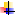 